Schema di domanda di adesione al programma di promo-commercializzazione della Destinazione turistica Bologna Modena da riportare su carta intestata.DICHIARAZIONE SOSTITUTIVA DI CERTIFICAZIONE E ATTO DI NOTORIETA'(tale dichiarazione viene resa in conformità agli articoli 46 e 47 del decreto del Presidente della Repubblican. 445 del 28 dicembre 2000, nella consapevolezza delle conseguenze anche penali previste dal decreto medesimo per chi attesta il falso)Sede Amministrativac/o Città metropolitana di Bologna Via Zamboni n. 13CAP 40126 – BolognaAl Presidente della Destinazione turistica Bologna metropolitanaA mezzo PEC all’indirizzo: cm.bo@cert.cittametropolitana.bo.itIl sottoscritto 			                                                                                                                                                     nato a 	il		 residente			 Codice Fiscale  		                                                                                                                                                     in qualità di Titolare/Legale rappresentante di(indicare denominazione/ragione sociale)Indirizzo sede legale 			 Indirizzo sede operativa 				                                                                                                                                Codice fiscale 		Partita Iva  	                                                                                                Tel 	fax			 Indirizzo E-mail 				  Indirizzo Pec  				 chiededi partecipare al Programma di promo-commercializzazione per l’anno 2021 della Destinazione turistica Bologna Modena.A tale scopodichiaradi svolgere l'attività in ambito turistico nel territorio della Regione Emilia-Romagna e di avere almeno una sede operativa nel territorio della Destinazione Turistica (Città metropolitana di Bologna e Provincia di Modena), come da visura camerale;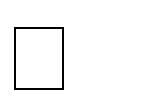 di essere attivo e non trovarsi in stato di fallimento, liquidazione coatta, liquidazione volontaria, concordato preventivo ed ogni altra procedura concorsuale prevista dalla legge fallimentare e da altre leggi speciali, né avere in corso un procedimento per la dichiarazione di una di tali situazioni nei propri confronti;di accettare tutte le condizioni previste dall'avviso pubblico.Data	Firma del Titolare/Legale Rappresentante……………………………………	…………………………………………..…...............................................................(documento firmato digitalmente)Città metropolitana di Bologna Informativa sulla Tutela delle persone e di altri soggettirispetto al trattamento dei dati personali(ai sensi dell’art. 13 del D.Lgs. 30.06.2003 n. 196, dell'art. 13 del Regolamento UE 2016/679 e dell'Atto Sindacale monocratico P.G. n° 29593 del 25/5/2018)L’Amministrazione informa che i dati personali conferiti con l'assunzione saranno utilizzati dall'Area Sviluppo Economico della Città metropolitana di Bologna in relazione allo sviluppo del procedimento amministrativo per cui essi sono specificati, nonché per gli adempimenti amministrativi ad esso conseguenti.Il trattamento dei dati è effettuato con strumenti manuali, informatici e telematici, per il tempo strettamente necessario al conseguimento delle finalità sopra evidenziate e, comunque, in modo da garantire la sicurezza e la riservatezza dei dati stessi. Adempiute tali finalità, i dati verranno cancellati oppure potranno essere trasformati in forma anonima.I dati personali conferiti sono indispensabili per il raggiungimento delle suddette finalità e sono trattati per adempiere agli obblighi ed ai compiti previsti dalla vigente normativa in materia di conferimento di incarichi professionali. Il conferimento di tali dati è obbligatorio a pena di esclusione per valutare i requisiti di partecipazione ed il possesso dei titoli.I dati personali conferiti potranno essere conosciuti esclusivamente dagli operatori della Città metropolitana di Bologna, individuati quali responsabili ed incaricati del trattamento, nessun dato fornito viene comunicato o diffuso ad altro soggetto pubblico o privato, salvo sua richiesta o autorizzazione, e fatti salvi i casi espressamente previsti dalla legge e dal Regolamento provinciale di attuazione in materia di protezione dei dati personali.Titolare del trattamento dei dati è la Città metropolitana di Bologna nella persona del Sindaco metropolitano con sede in Via Zamboni n. 13 - Bologna. Il responsabile del trattamento dei dati, è il Dirigente dell'Area Sviluppo Economico con sede presso gli uffici di Via Benedetto XIV n. 3 - Bologna. E' stato nominato responsabile della protezione dei dati personali (RPD) LEPIDA S.p.A. che ha individuato quale referente Shahin Kussai. L’elenco aggiornato dei responsabili del trattamento dei dati nella Città metropolitana di Bologna è disponibile sul sito intranet della Città metropolitana di Bologna alla voce “Privacy”.Per l'esercizio dei diritti che la normativa conferisce l'interessato può rivolgersi presso l'Area Sviluppo Economico al referente ai sensi dell'art. 9 del vigente Regolamento di attuazione in materia di protezione dei dati personali.L'interessato può esercitare i diritti previsti dall'art. 7 D.Lgs n. 196/03, e in particolare può: a) ricevere informazioni sui dati identificativi relativi al titolare e al responsabile del trattamento ed al rappresentante designato ai sensi dell'art. 5, comma 2, del D.Lgs. n.196/03, nonché sulle finalità e modalità del trattamento; b) ottenere, senza ritardo: 1) la conferma dell’esistenza o meno di dati personali che lo riguardano, anche se non ancora registrati, e la comunicazione in forma intellegibile dei medesimi dati e della loro origine, nonché della logica e delle finalità su cui si basa il trattamento (la richiesta può essere rinnovata, salva l'esistenza di giustificati motivi, con intervallo non minore di 90 giorni), 2) la cancellazione, trasformazione in forma anonima o il blocco dei dati trattati in violazione della legge, compresi quelli di cui non è necessaria la conservazione in relazione agli scopi per i quali i dati sono stati raccolti o successivamente trattati,3) l’aggiornamento, la rettificazione ovvero, qualora vi abbia interesse, l’integrazione dei dati, l’attestazione che le operazioni di cui ai numeri 2) e 3) sono state portate a conoscenza, anche per quanto riguarda il loro contenuto, di coloro ai quali i dati sono stati comunicati o diffusi, tranne che tale adempimento si riveli impossibile o comporti un impiego di mezzi manifestamente sproporzionato rispetto al diritto tutelato; c) di opporsi in tutto o in parte, per motivi legittimi, al trattamento dei dati personali che lo riguardano anche se pertinenti allo scopo della raccolta.